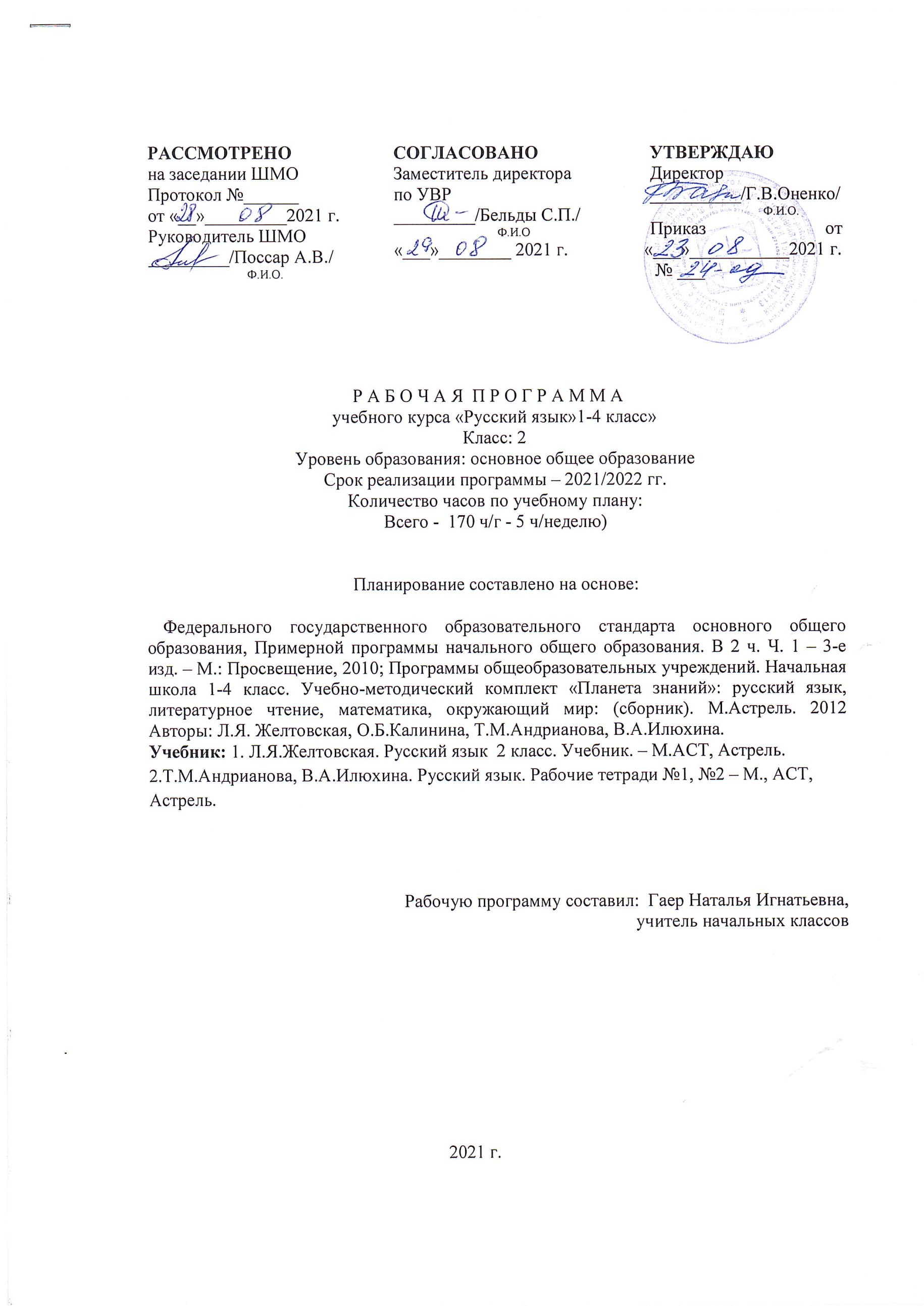 Содержание учебного предметаЯзык и речь (вводный раздел)Слово — главное средство языка и речи. О роли дара речи, дара слова в жизни человека (социальная роль общения, функция познавательная и др.). Представление о связи языка и речи. Язык как основа речи, речь как «жизнь» языка, как способ общения. Формы речи: устная и письменная, диалогическая и монологическая. Повторение изученного о языке в 1 классе Слово и его строение  Звуковое, буквенное, слоговое строение слов. Обозначение на письме звуков согласных (твёрдых и мягких, звонких и глухих) и гласных. Использование алфавита. Последовательность букв русского алфавита. Роль букв е, ё, ю, я в обозначении звуков. Историческая справка о создании письменности на Руси, о рождении и изменениях русского алфавита, об использовании прописных букв. Смыслоразличительная роль звуков, букв. Большая буква в именах, фамилиях людей, кличках животных.Ударение. Смыслоразличительная роль ударения. Ударный слог.Строение слога. Правила переноса слова.Обозначение на письме гласных и согласных звуков. Употребление гласных после шипящих ш, ж, ч, щ. Обозначение безударных гласных (в двусложных словах). Обозначение парных звонких и глухих согласных (на конце слов). Написание буквосочетаний чк, чн, щн. Упражнения в записи слов на указанные правила (списывание, под диктовку, преобразование, свободное письмо).Слово как часть речи  Группы слов с общим значением предмета, признака, действия. Выделение групп по значению и вопросу.Слово и предложение  Признаки предложения. Оформление предложений на письме (большая буква, точка, вопросительный, восклицательный знаки).Предложение и текст  Признаки текста. Упражнения в редактировании, пересказе (изложении), составлении текстов (устно и письменно).Речевое общениеКруг сведений о речи  как основе формирования речевых умений Речь Общение как обмен смыслами. Виды речевой деятельности: слушание, говорение (восприятие смысла, информации), чтение, письмо (передача смысла, информации). Умение ориентироваться в речевой ситуации (с кем? зачем? что? как?). Речевое действие и необходимые условия его совершения: наличие партнёров по общению и потребности (мотива) у одного обращаться с речью, у другого воспринимать её. Роль в общении несловесных средств (интонации, поз, жестов, мимики) в речевом общении.Высказывание. Текст. Высказывание как продукт речи. Средства и объём высказывания: слово-предложение, предложение, текст. Осознание целей, задач высказываний: спросить, сообщить, подтвердить, отрицать, попросить, поздравить и др. Текст (устный и письменный). Тема текста. Роль заголовка в тексте. Тексты с одной и двумя микротемами. Использование красной строки при выделении смысловых частей текста. Из истории появления выражения «красная строка». Смысловое единство структурных частей. Наблюдение над особенностями текстов с точки зрения их назначения: описание (животных, природных уголков, цветов), повествование (воспоминания о летних каникулах, зимних забавах), рассуждение (о любимом времени года). Жанровое разнообразие текстов: сказка, загадка, считалка, закличка, природная зарисовка, письмо. Стилевое различие текстов (научная, учебно-деловая, художественная, разговорная речь).Речевой этикет. Этикетные высказывания: просьба, вопрос, благодарность, поздравление.Виды речевой деятельности  (коммуникативно-речевые умения) Слушание и чтение. Слушание и чтение как процесс восприятия смысла, добывания информации из устного и письменного текста: объяснений учителя, вопросов, содержания небольших текстов как учебного, так и художественного характера, формулировок заданий к упражнениям, правил, определений. Уточнение непонятного с помощью вопросов, обращения к сноскам, словарю учебника. Выбор нужного материала из текста. Элементарное прогнозирование содержания текста по его заголовку, плану. Понимание интонационной окраски предложений, маленьких текстов.Говорение и письмо. Говорение и письмо как процесс передачи смысла, информации. Создание, конструирование собственных устных и письменных высказываний (предложений, текстов) с определённой речевой задачей на темы, близкие второклассникам: о каникулах, любимых уголках природы, животных, об увлечениях, прочитанных книгах, увиденных фильмах и пр. Разыгрывание ситуаций в диалоговой форме. Составление элементарного текста письма.Овладение нормами орфоэпии и правильного интонирования предложения и текста.Грамотное оформление выражаемых мыслей и чувств в соответствии с изученными каллиграфическими, орфографическими и пунктуационными правилами.Практическое овладение нормами речевого этикета в ситуациях учебного и бытового общения (обращение с просьбой, благодарность, поздравление). Язык как средство общенияКруг сведений о языке как основе формирования языковых уменийОбщие сведения о языке. Язык как своеобразный код, средство обозначения явлений реального мира («всему название дано») и средство общения. Язык людей — язык слов. Связь языка с мышлением (выражаем и формулируем мысли и чувства). Русский язык — родной язык русского народа. Связь развития языка с историей развития культуры русского народа (почему так называется, почему так говорят, почему так пишется и т.п.). Представление об историческом корне слова. Из истории происхождения собственных имён (имён, фамилий).Наблюдение над выразительными средствами русского языка, качествами устной народной речи (на примере малых жанров устного народного творчества). Развитие мотива к изучению русского языка.Фонетика, орфоэпия. Словесное ударение. Произношение звуков и сочетание звуков в соответствии с нормами русского литературного языка. Фонетический разбор (анализ) слова.Графика*. Знание алфавита: правильное название букв, знание их последовательности. Использование алфавита при работе со словарями, справочниками, каталогами. Установление соотношения звукового и буквенного состава слов с мягкими согласными, с йотированными гласными е, ё, ю, я, с непроизносимыми согласными.Использование на письме разделительных ь и ъ знаков; небуквенных графических средств: пробела между словами, знака переноса, абзаца, красной строки. Развитие графической зоркости, умения точного списывания с образца.Чистописание*. Совершенствование техники написания письменных букв по группам в порядке усложнения их начертания: 1) и, ш, И, Ш, п, р, т, г; 2) л, м, Л, М, я, Я, А; 3) у, ц, щ, У, Ц, Щ, ч; 4) с, С, е, Е, о, О, а, д, б; 5) ь, ы, ъ; 6) н, ю, Н, Ю, к, К; 6) В, З, з, Э, э, Ж, ж, Х, х, ф; 7) Ф, У, Г, Ю, П, Т, Р, Б, Д. Отработка начертания букв и их рациональных соединений при письме слов и предложений.Слово и его значение (лексика) (9 ч). Понимание слова как единства звучания и значения. Нахождение в толковом словаре значения слова. Осознание словарного богатства русского языка. Слова, имеющие одно, два и несколько значений. Прямое и переносное значение слова. Слова с близким и противоположным значениями (синонимы, антонимы). Наблюдение над использованием слов в разных значениях в речи, в эталонных текстах. Пути, источники пополнения словарного запаса русского языка. Знакомство со словарями: толковыми, синонимов и антонимов.Слово и его строение (состав слова, морфемика)  Понятие о родственных (однокоренных) словах. Значимые части слов (корень, приставка, суффикс, окончание). Корень — смысловой центр слова. Различение однокоренных слов и синонимов, однокоренных слов с омонимичными корнями. Основа слова. Различение однокоренных слов и различных форм одного и того же слова. Осознание значения суффиксов и приставок. Образование новых слов (однокоренных) с помощью суффиксов и приставок. Разбор слов по составу.Слово как часть речи (морфология)  Обобщение сведений о частях речи как групп слов с общим значением предметности, признака, действия (общее представление). Слово как часть речи (с введением терминов — имя существительное, имя прилагательное, глагол).Имя существительное Значение, вопросы как средство его выявления. Углубление представления о значении предметности: обозначение явлений природы, состояния процесса (сон, бег, разговор).Представление об одушевлённых и неодушевлённых именах существительных. Имена собственные (имена, отчества, фамилии, клички, географические названия). Наблюдение над изменением имён существительных по числам.Имя прилагательное. Значение, вопросы как средство его выявления. Значения признака предмета (по цвету, размеру, форме, вкусу, месторасположению, оценке, характеру и т. д.). Смысловая и грамматическая связь имени прилагательного с именем существительным. Наблюдение над изменением прилагательных по числам.Глагол. Значения действия, состояния живых существ (спит, радуется), состояния неживых предметов (растёт, стоит, находится). Вопросы как средство выявления значения глагола. Смысловая и грамматическая связь с именами существительными. Наблюдение над изменением глаголов по числам.Служебные части речи. Предлоги. Союзы (и, а, но, как, что). Их роль в речи: а) выражать отношения между знаменательными частями речи: пространственные (за, над, под, в, к), противительные (а, но), соединительные (и), сравнительные (как, точно, словно), б) служить для связи слов и предложений.Синтаксис и пунктуация  Общее представление о словосочетании, его номинативной роли(уточнять название). Предложение и его коммуникативная функция. Средства оформления предложений в речи: интонация конца предложений в устной речи, знаки препинания (точка, вопросительный, восклицательный знаки) в письменной речи. Связь слов в предложении (по смыслу, грамматически).Орфография  Общее представление об орфограмме, формирование орфографической зоркости. Разные способы проверки орфограмм в зависимости от местоположения в слове. Использование орфографического словаря.Обозначение мягкости согласных. Написание буквосочетаний жи – ши, ча – ща, чу –щу; чк, чн, щн, нч. Использование разделительного мягкого знака. Употребление большой буквы в именах собственных (именах, отчествах, фамилиях, кличках, географических названиях).Правописание безударных гласных, парных звонких и глухих согласных, непроизносимых согласных, удвоенных согласных в корне слова как проверяемых, так и непроверяемых.ПовторениеСлово, предложение, текст. Основные правила правописания слов, оформления предложений. О «работе» средств языка в речи.Развитие речи. Обогащение словаря новыми словами, уточнение значения по словарю вроде бы известных детям слов. Подборы синонимов, антонимов в условиях заданного контекста. Использование разных языковых средств выражения сравнительных отношений: описательные выражения (похож на..., подобен...), сравнительные обороты (нежный, как..., неуклюжий, точно..., словно...). Составление предложений на тему, со словарным словом, из набора отдельных слов. Развитие речевого слуха: мелодика слова и предложения (интонационный рисунок). Воспроизведение (изложение) чужой речи небольших по объёму текстов повествовательного характера: дословно (списывание с образца, письмо по памяти, письмо под диктовку), близко к исходному содержанию устный и письменный пересказ/изложение по вопросам, по готовому плану).Составление небольших по объёму текстов на тему летних каникул, новогоднего праздника, в жанре природной зарисовки и т. п.Планируемые результаты освоения программы по русскому языку к концу 2 классаЛичностныеУ учащихся будут сформированы:• внутренняя позиция школьника на уровне положительного отношения к учёбе как интеллектуальному труду, принятие ценности познавательной деятельности;• понимание ценности нравственных норм, закреплённых в языке народа, для жизни и здоровья человека, умение соотносить эти нормы с поступками как собственных, так и окружающих людей (на уровне, соответствующем возрасту);• осознание своей принадлежности народу, стране, чувства уважения к традициям, истории своего народа, интерес к русскому языку, как к родному;• адекватное восприятие оценки собственной деятельности, данной одноклассниками, учителем, умение признавать собственные ошибки.Учащиеся получат возможность для формирования:• чувства сопричастности к языку своего народа (я — носитель языка), чувств эстетической красоты и точности русского слова;• осознания русского языка как основного средства общения народов России;• осознания предложения и текста как средств для выражения мыслей и чувств, понимание разнообразия и богатства языковых средств для выражения мыслей и чувств;• восприятия русского языка как основной, главной части культуры русского народа понимания того, что изменения в культуре народа, находят своё отражение в языке;• понимания богатства и разнообразия слов в русском языке, внимания к особенностям народной речи, познавательного интереса к значению слова и к его истокам, положительная мотивация к решению различных коммуникативных задач (передавать информацию, просить, доказывать и т.д.).ПредметныеУчащиеся научатся:• осознавать слово как главное средство языка;• осознавать взаимосвязь в слове значения и формы его выражения (звуковой, буквенной);• различать и характеризовать звуки русского языка (гласные ударные/безударные; согласные твёрдые/мягкие, звонкие/глухие);• использовать правила обозначения гласных и согласных звуков на письме;• использовать знание последовательности букв в алфавите для упорядочения слов и поиска нужной информации (в словарях и др.);• производить звукобуквенный анализ слов простой слоговой структуры;• соблюдать произносительные нормы в собственной речи (в объёме представленного в учебнике материала);• различать родственные (однокоренные) слова;• осознавать критерии (общее значение) объединения слов в группы по частям речи (существительное, прилагательное, глагол, предлоги);• осознавать признаки предложения как коммуникативного средства языка (выражение мысли, связь слов, интонационная законченность);• применять правила правописания (в объеме содержания курса 2 класса);• определять (уточнять) правописание слова по орфографическому словарю учебника;• осознавать признаки текста как более объёмного высказывания (несколько предложений, объединённых одной темой и связанных друг с другом);• каллиграфически и орфографически правильно, без искажений, замены, пропусков, вставок букв списывать тексты (с печатного и письменного шрифта) объёмом в 40–45 слов, писать под диктовку тексты в 35–40 слов.Учащиеся получат возможность научиться:• осознавать свойства значений слов: однозначные, многозначные, слова с прямым и переносным значением, слова с близким и противоположным значением;• оценивать уместность использования слов в тексте;• использовать осознанно употребление частей речи в предложении;• устанавливать морфемную структуру (значимые части) слов с однозначно выделяемыми морфемами;• осознавать место возможного возникновения орфографической ошибки;• при работе над ошибками осознавать причины появления ошибки;• излагать содержание исходных текстов в 40–55 слов, создавать тексты /сочинения/ в 4–8 предложений, правильно оформляя начало и конец предложений.МетапредметныеРегулятивныеУчащиеся научатся:• самостоятельно организовывать своё рабочее место;• понимать цель выполняемых действий;• в сотрудничестве с учителем ставить конкретную учебную задачу;• понимать важность планирования работы;• осмысленно выбирать способ действия при решении орфографической задачи (орфограммы в корне слов);• выполнять учебные действия, руководствуясь изученными правилами и в соответствии с выбранным алгоритмом или инструкциям учителя;• осуществлять само и взаимопроверку, используя способ сличения своей работы с заданным эталоном;• вносить необходимые дополнения, исправления в свою работу, если она расходится с эталоном (образцом), находить и исправлять орфографические ошибки, допущенные при списывании, письме по памяти.Учащиеся получат возможность научиться:• оценивать правильность выполнения своих учебных действий;• в коллективном диалоге ставить конкретную учебную задачу;• намечать действия при работе в паре, составлять простой план действий при написании творческой работы, создании проектов;• объяснять, какой способ действий был использован для выполнения задания, как работали;• осуществлять само и взаимопроверку работ, корректировать выполнение задания;• оценивать выполнение задания по следующим параметрам: выполнено с ошибками или без ошибок, в чём проявилась сложность выполнения.ПознавательныеУчащиеся научатся:• формирование начального уровня культуры пользования словарями в системе универсальных учебных действий;• ориентироваться в учебнике, в справочном бюро учебника;• использовать простейшие таблицы и схемы для решения конкретных языковых задач;• выделять существенную информацию из небольших читаемых текстов;• строить модели слова (звуковые и буквенные), схему предложения;• находить, сравнивать, группировать: звуки, буквы, слова;• осуществлять синтез как составление целого из частей (составление слов);• владеть общим способом проверки орфограмм в корне слова.Учащиеся получат возможность научиться:• осуществлять поиск необходимой информации для выполнения учебных заданий, используя различные справочные материалы: толковые словари, детские энциклопедии и др.;• свободно ориентироваться в книге, используя информацию форзацев, оглавления, справочного бюро;• прогнозировать содержание текста по ориентировочным основам (заголовку, пунктам плана);• находить, сравнивать, классифицировать: орфограммы в корне слова, части речи;• осуществлять синтез как составление целого из частей (составление предложений);• владеть способом проверки «труднопроверяемых» орфограмм (словом с историческим корнем).КоммуникативныеУчащиеся научатся:• выражать свои мысли с полнотой и точностью, соответствующими возрасту;• уметь слышать, точно реагировать на реплики;• понимать тему высказывания (текста) по содержанию, по заголовку;• быть терпимыми к другим мнениям, учитывать их в совместной работе;• договариваться и приходить к общему решению, работая в паре.Учащиеся получат возможность научиться:• соблюдать в повседневной жизни нормы речевого этикета и правила устного общения (обращение, вежливые слова);• озаглавливать текст;• задавать вопросы, уточняя непонятное в тексте;• адекватно использовать речевые средства для решения коммуникативных задач (обратиться с просьбой, поздравить).• строить продуктивное взаимодействие и сотрудничество со сверстниками и взрослыми для реализации проектной  деятельности (под руководством учителя).  Календарно-тематическое планирование по предмету «русский язык» 2 класс№Тема урокаКол-во часовДатаДата№Тема урокаКол-во часовПланФакт1Зачем  человеку слово дано.102.092Родной язык — русский. Почему важно понимать друг друга? 103.093Родной язык — русский. Особенности русского языка.104.094Особенности устной народной  речи.106.095Формы речи: устная и письменная, диалогическая и монологическая. 107.096Развитие речи. Вспоминаем о лете.108.097Входная диагностика. Тестирование.109.098Звуки и буквы.110.099Алфавит.111.0910Строение слова.113.0911Контрольная работа№1 Вводный диктант.114.0912Анализ ошибок. Коррекция.115.0913Большая буква в словах.116.0914Слоги. Ударение117.0915Перенос слов.120.0916Упражнения в переносе слов.121.0917 «Школа грамотея».122.0918Контрольная работа № 2Контрольное списывание, тестирование 123.0919Обозначение парных  твёрдых и мягких согласных на письме.124.0920Обозначение непарных твёрдых и мягких (шипящих) согласных.127.0921Гласные после шипящих согласных.128.0922Обозначение парных звонких и глухих согласных.129.0923Обозначение на письме безударных гласных звуков.130.0924Непроверяемые безударные гласные. Контрольный словарный диктант101.1025Слова – названия предметов, признаков, действий.104.1026Слова – названия предметов, признаков, действий.105.1027Закрепление изученного. Выполнение заданий. «Школа грамотея».106.1028Слово и предложение. Стр. 50107.1029Контрольная работа №3 по теме «Повторение изученного в первом классе». Анализ и коррекция.108.1030Предложение и текст.111.1031Развитие речи. Изложение «До свидания, журавли!». Стр. 58112.1032Анализ изложения. Коррекция типичных ошибок.113.1033Развитие речи. Сочинение «Письмо Деду Морозу об осени».114.1034«Школа грамотея». Интонация предложений. Словарный диктант.».115.1035Контрольная работа №4 Диктант  по темам «Перенос слов. Предложение. Проверяемые и непроверяемые безударные гласные118.1036Анализ ошибок. Коррекция.119.1037Правила общения. Правильность выражения мыслей, чистота речи. Стр.62120.1038Правила общения. Уважение к собеседнику. Правила вежливости. (Стр. 64)121.1039Лексическое значение слова. Прямое значение. Многозначность. Стр. 66122.1040Синонимы.123.10II четверть41Антонимы, омонимы.101.1142Антонимы, омонимы.102.1143Группы слов с общим значением.103.1144Части  речи.105.1145Развитие речи. Выборочный пересказ текста.106.1146Контрольный диктант. 108.1147Анализ ошибок. Коррекция.109.1148Развитие речи. Сочинение «Облака».110.1149 Урок обобщение «Язык как средство общения»111.1150Корень слова.112.1151Однокоренные слова.115.1152Суффикс.116.1153Приставка.117.1154Закрепление.118.1155Окончание слова.119.1156Упражнения в выделении окончаний слов, изменении окончаний. 122.1157Анализ слов по составу (морфемный разбор).123.1158Контрольная работа №5 с грамматическим заданием по теме «Состав слова». 124.1159Анализ ошибок. Коррекция. Анализ слова по составу.125.1160Понятие об орфограмме.126.1161Орфограмма в корне слова.129.1162Ознакомление со способом проверки безударных гласных подбором однокоренных слов.130.1163Упражнения в проверке безударных гласных способом подбора однокоренных слов.101.1264Проверка безударной е с помощью гласной ё.102.1265Проверка гласных в корне после шипящих.103.1266Развитие речи. Изложение текста с условным названием «Волшебные карандаши».106.1267Проверка парных звонких и глухих согласных в середине слова.107.1268Контрольная работа №6. Диктант.108.1269Слова с непроизносимыми согласными в корне слова.109.1270Правило проверки непроизносимых согласных в корне.110.1271Упражнения в правописании слов с непроизносимыми согласными. 113.1272Проверяемые орфограммы в корне слова (обобщение). 114.1273Контрольная работа №7Проверочная работа с элементами тестирования.115.1274Составление алгоритма проверки орфограмм в корне слов.  Работа с алгоритмом.116.1275Контрольный диктант  за 2 четверть.117.1276Анализ ошибок. Коррекция.120.1277Развитие речи. Изложение «Ёлка».121.1278Анализ изложений. Коррекция.122.1279Развитие речи.     Создание текста поздравления.123.12III четверть80Слово в предложении.124.1281Предложение. Члены предложения.110.0182Тема текста. Заголовок.111.0183Упражнения в подборе заголовка к тексту.112.0184Тема текста и его названия.113.0185Тема текста с двумя микротемами.114.0186Тема текста и средства её раскрытия.115.0187Виды текстов. Текст-описание. Составление устного текста-описания животного. 117.0188Развитие речи. Сообщение о любимой книге.118.0189Учимся анализировать текст. Подготовка к сочинению о зимних забавах.119.0190Развитие речи. Текст-рассуждение. Сочинение о зимних  забавах, историях.120.0191Анализ творческих работ.121.0192Правила записи слов с проверяемыми орфограммами в корне.124.0193Повторение способов и приемов проверки орфограмм125.0194Упражнения в проверке слов по алгоритму.126.0195Диагностическая работа с элементом тестирования №8127.0196Непроверяемые орфограммы в корне слов (вводно-презентативный урок).128.0197Безударные гласные, не проверяемые ударением. Написание названий птиц.129.0198Правописание слов с труднопроверяемыми гласными. 131.0199Непроверяемые звонкие и глухие согласные.101.02100Развитие речи. Изложение «Птичья столовая».102.02101Анализ. Коррекция. Словарный диктант по теме «Птицы».103.02102Двойные согласные в русских словах.104.02103Двойные согласные в русских словах.107.02104Двойные согласные в словах иноязычного происхождения108.02105Закрепление написания слов с двойными согласными.109.02106Обобщение по теме «Непроверяемые гласные и согласные в корне слова».         Контрольный словарный диктант 110.02107Упражнения в правописании слов с непроверяемыми орфограммами.111.02108Контрольная работа №9.     Проверочная работа по теме «Непроверяемые орфограммы в корне слов».114.02109Способы обозначения парных твёрдых и мягких согласных звуков. Фонетический разбор слов.115.02110Употребление гласных после шипящих и буквы ц.116.02111Закрепление правописания гласных после шипящих и буквы ц.117.02112Написание сочетаний чк, чн, щн.118.02113Мягкий знак — показатель мягкости согласных звуков.121.02114Варианты записи слов с сочетаниями  -ль- (мальчик, зеркальный), -нш-, -нч- (батончик, каменщик).122.02115Проверочная работа по теме «Орфограммы корня».124.02116Анализ и коррекция ошибок. Закрепление изученного.125.02117Наблюдение за правописанием разделительного ь.128.02118Правило правописания разделительного ь.101.03119Упражнение в правописании разделительного ь в русских и иноязычных словах.102.03120Развитие речи. Сочинение. Составление письма родным или друзьям.103.03121Развитие речи.  Обучение написанию поздравления с 8 Марта.104.03122Обобщение сведений о роли мягкого знака в словах.107.03123Алгоритм полного устного и письменного звукобуквенного (фонетического разбора) слов.109.03124Развитие речи. Изложение «Клестята».110.03125Анализ работ. Коррекция.111.03126«Школа грамотея»114.03127«Школа грамотея»115.03128Контрольная работа №10 Диктант  по теме «Орфограммы корня» за 3четверть116.03129Коррекция ошибок. Повторение изученного. 117.03130Общие значения частей речи. С.84-87118.03131Имя существительное. С.88-89121.03132Одушевлённые и неодушевлённые имена существительные. С.90-91122.03133Одушевленные имена существительные.123.03134Неодушевленные имена существительные.124.03135Собственные имена существительные.125.03IV четверть136Имена, фамилии, отчества людей.104.04137Адреса населенных пунктов.105.04138Закрепление по теме «Имя существительное»106.04139Контрольная работа №11 Диктант с грамматическим заданием по теме «Имя существительное».107.04140Анализ ошибок. Коррекция.108.04141Признаки имён прилагательных.109.04142Имя  прилагательное.111.04143Полная и краткая форма имен прилагательных.112.04144Закрепление знаний об имени прилагательном.113.04145Тестирование по темам «Имя существительное», «Имя прилагательное». Анализ результатов. Коррекция.114.04146Глагол.115.04147Глаголы в нашей речи. 118.04148Изменение частей речи по числам.119.04149Предлоги и союзы — слова-связки.120.04150Контрольная работа №12 Итоговое тестирование за курс второго класса.  121.04151Анализ. Коррекция.122.04152Закрепление изученного.123.04153Словосочетание и его роль в предложении («уточнять название»).125.04154Предложение как средство общения. Оформление предложений в речи. Связь слов в предложении (по смыслу, грамматически)126.04155Предложение. Текст. 127.04156Развитие речи. Изложение «Золотой луг».128.04157«Школа грамотея». Повторяем орфограммы.129.04158«Школа грамотея». Повторяем орфограммы103.05159Слово. Предложение. Текст.104.05160Контрольное списывание105.05161Части речи.106.05162Части речи.110.05163Правописание гласных и согласных в корне слова. 111.05164Правописание гласных и согласных в корне слова. 112.05165Правописание гласных и согласных в корне слова. Контрольный словарный диктант 113.05166Подготовка к итоговому диктанту116.05167Итоговый  годовой контрольный диктант № 5.117.05168Анализ ошибок. Упражнения в правописании орфограмм в корне слов. 118.05169Речь.119.05170Развитие речи. Сочинение-рассуждение о летнем отдыхе.120.05